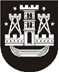 KLAIPĖDOS MIESTO SAVIVALDYBĖS TARYBASPRENDIMASDĖL Materialinės paramos teikimo KOMISIJOS sudarymo ir Materialinės paramos teikimo KOMISIJOS NUOSTATŲ PaTVIRTINIMO2018 m. lapkričio 29 d. Nr. T2-250KlaipėdaVadovaudamasi Lietuvos Respublikos vietos savivaldos įstatymo 15 straipsnio 5 dalimi, 18 straipsnio 1 dalimi ir Materialinės paramos teikimo tvarkos aprašo, patvirtinto Klaipėdos miesto savivaldybės tarybos 2018 m. rugsėjo 13 d. sprendimu Nr. T2-191 „Dėl Materialinės paramos teikimo tvarkos aprašo patvirtinimo“, 92, 94 ir 96 punktais, Klaipėdos miesto savivaldybės taryba nusprendžia:1. Sudaryti šios sudėties Materialinės paramos teikimo komisiją:Janina Asadauskienė, Klaipėdos miesto savivaldybės administracijos Socialinių reikalų departamento Sveikatos apsaugos skyriaus vedėja;Saulius Liekis, Klaipėdos miesto savivaldybės tarybos Sveikatos ir socialinių reikalų komiteto narys;Audronė Liesytė, Klaipėdos miesto savivaldybės administracijos Socialinių reikalų departamento Socialinės paramos skyriaus vedėja;Danguolė Netikšienė, Klaipėdos miesto savivaldybės administracijos Socialinių reikalų departamento Socialinio būsto skyriaus vedėja;Inga Patapaitė, Klaipėdos miesto savivaldybės administracijos Teisės skyriaus vyriausioji specialistė;Jolanta Skrabulienė, Klaipėdos miesto savivaldybės tarybos Sveikatos ir socialinių reikalų komiteto pirmininkė;Regina Venskuvienė, Valstybės vaiko teisių apsaugos ir įvaikinimo tarnybos prie Socialinės apsaugos ir darbo ministerijos Klaipėdos apskrities vaiko teisių apsaugos skyriaus vyriausioji specialistė;Gina Vilimaitienė, Klaipėdos miesto savivaldybės administracijos Socialinių reikalų departamento Socialinės paramos skyriaus Socialinių išmokų poskyrio vedėja.2. Patvirtinti Materialinės paramos teikimo komisijos nuostatus (pridedama).3. Pripažinti netekusiu galios Klaipėdos miesto savivaldybės tarybos 2017 m. sausio 26 d. sprendimą Nr. T2-8 „Dėl Materialinės paramos teikimo komisijos sudarymo ir Materialinės paramos teikimo komisijos nuostatų patvirtinimo“.4. Skelbti šį sprendimą Klaipėdos miesto savivaldybės interneto svetainėje.Savivaldybės merasVytautas Grubliauskas